THURSDAY,  20/09/2018THURSDAY,  20/09/2018THURSDAY,  20/09/2018THURSDAY,  20/09/2018THURSDAY,  20/09/2018THURSDAY,  20/09/2018THURSDAY,  20/09/2018THURSDAY,  20/09/201808:00-09:00                 REGISTRATION                  REGISTRATION                  REGISTRATION                  REGISTRATION                  REGISTRATION                  REGISTRATION                  REGISTRATION ROOMS CRYSTAL CRYSTALTIMBER 1TIMBER 2DOCK SIX 1DOCK SIX 2AZZURO09:00-09:30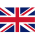 President of ANAESTHESIA 2018Organizing Committee Address Eleni Katsika President of ANAESTHESIA 2018Scientific Committee Address Konstantinos KatsanoulasOpening of ANAESTHESIA 2018 Eleni Katsika President of ANAESTHESIA 2018Organizing Committee Address Eleni Katsika President of ANAESTHESIA 2018Scientific Committee Address Konstantinos KatsanoulasOpening of ANAESTHESIA 2018 Eleni Katsika 09:30-10:00 INAUGURAL LECTURE“The silent force”:  The anaesthetist as the guardian angel of the other medical specialists Fotini Veroniki, Thessaloniki, GR INAUGURAL LECTURE“The silent force”:  The anaesthetist as the guardian angel of the other medical specialists Fotini Veroniki, Thessaloniki, GR YOUNG ANAESTHETISTS’ TRIBUNE Latest ESA Guidelines • Procedural Anaesthesia Paschalitsa Serhan, Thessaloniki, GR•Trauma                             Giakoumis Mitos, Thessaloniki, GR •Thromboprophylaxis    Christos Nouris, Thessaloniki, GROral & Poster Presentations (i)Oral & Poster Presentations (ii)10:00-11:00 PRO-CON SESSIONIs the door closing to open lung strategy?Open lung mechanical ventilation Eleni Diamantaki, Heraklion, GR vs.Closed lung mechanical ventilation           Konstantinos Fakiris, London, UKConcluding Remarks                       Vasileia Nyktari, Heraklion GR  PRO-CON SESSIONIs the door closing to open lung strategy?Open lung mechanical ventilation Eleni Diamantaki, Heraklion, GR vs.Closed lung mechanical ventilation           Konstantinos Fakiris, London, UKConcluding Remarks                       Vasileia Nyktari, Heraklion GR  YOUNG ANAESTHETISTS’ TRIBUNE Latest ESA Guidelines • Procedural Anaesthesia Paschalitsa Serhan, Thessaloniki, GR•Trauma                             Giakoumis Mitos, Thessaloniki, GR •Thromboprophylaxis    Christos Nouris, Thessaloniki, GROral & Poster Presentations (iii)Oral & Poster Presentations (iv)11:00-11:30COFFEE BREAKCOFFEE BREAKCOFFEE BREAKCOFFEE BREAKCOFFEE BREAKCOFFEE BREAKCOFFEE BREAK11:30-13:00ROUND TABLECritical Care beds managementPostoperative ICU admission. Can it be scheduled?                                        Petros Pappas, Athens, GR   Urgent ICU readmissions. Prediction and prognosis.                                           Eleni Massa, Thessaloniki, GR ICU admission of patients with cancer. Are there any moral issues? Angeliki Bairaktari, Athens, GR11:30-13:30ROUND TABLEUpdate on Regional AnaesthesiaThe end of epidural anaesthesia (?)                          Giorgos Kotsovolis, Thessaloniki, GRAbdominal surgery: New regional blocks, from nerve to plane                                           Varvara Fyntanidou, Thessaloniki, GRRegional anaesthesia in difficult occasions Eleni Koraki, Thessaloniki, GRRegional without ultrasounds. Is it feasible?                                     Eleni Moka, Athens GR11:30-13:30ROUND TABLEUpdate on Regional AnaesthesiaThe end of epidural anaesthesia (?)                          Giorgos Kotsovolis, Thessaloniki, GRAbdominal surgery: New regional blocks, from nerve to plane                                           Varvara Fyntanidou, Thessaloniki, GRRegional anaesthesia in difficult occasions Eleni Koraki, Thessaloniki, GRRegional without ultrasounds. Is it feasible?                                     Eleni Moka, Athens GR11:30-13:00 YOUNG   ANAESTHETISTS’ TRIBUNE Cardiothoracic surgery in the elderly •Perioperative peculiarities in cardiac surgery                           Dimos Charalambidis, Thessaloniki, GR •Perioperative peculiarities in thoracic surgery                           Athanassios Margaritis, Thessaloniki, GR • ERAS programs in thoracic surgery Christos Charatsis, Thessaloniki, GR 11:30-13:00 Oral & Poster Presentations (v)11:30-13:00 Oral & Poster Presentations (vi)13:00-13:30 INVITED SPEAKER LECTUREDeterminants of                       Respiratory Drive                                                Dimitri Georgopoulos,  Heraklion, GR11:30-13:30ROUND TABLEUpdate on Regional AnaesthesiaThe end of epidural anaesthesia (?)                          Giorgos Kotsovolis, Thessaloniki, GRAbdominal surgery: New regional blocks, from nerve to plane                                           Varvara Fyntanidou, Thessaloniki, GRRegional anaesthesia in difficult occasions Eleni Koraki, Thessaloniki, GRRegional without ultrasounds. Is it feasible?                                     Eleni Moka, Athens GR11:30-13:30ROUND TABLEUpdate on Regional AnaesthesiaThe end of epidural anaesthesia (?)                          Giorgos Kotsovolis, Thessaloniki, GRAbdominal surgery: New regional blocks, from nerve to plane                                           Varvara Fyntanidou, Thessaloniki, GRRegional anaesthesia in difficult occasions Eleni Koraki, Thessaloniki, GRRegional without ultrasounds. Is it feasible?                                     Eleni Moka, Athens GR11:30-13:00 YOUNG   ANAESTHETISTS’ TRIBUNE Cardiothoracic surgery in the elderly •Perioperative peculiarities in cardiac surgery                           Dimos Charalambidis, Thessaloniki, GR •Perioperative peculiarities in thoracic surgery                           Athanassios Margaritis, Thessaloniki, GR • ERAS programs in thoracic surgery Christos Charatsis, Thessaloniki, GR 11:30-13:00 Oral & Poster Presentations (v)11:30-13:00 Oral & Poster Presentations (vi)13:30-14:00SATELLITE LECTURE      MEDTRONIC, TBA11:30-13:00 Oral & Poster Presentations (v)11:30-13:00 Oral & Poster Presentations (vi)14:00-15:00LUNCH BREAKLUNCH BREAKLUNCH BREAKLUNCH BREAKLUNCH BREAKLUNCH BREAKLUNCH BREAKTHURSDAY, 20/09/2018THURSDAY, 20/09/2018THURSDAY, 20/09/2018THURSDAY, 20/09/2018THURSDAY, 20/09/2018THURSDAY, 20/09/2018THURSDAY, 20/09/2018THURSDAY, 20/09/2018THURSDAY, 20/09/2018THURSDAY, 20/09/2018THURSDAY, 20/09/2018THURSDAY, 20/09/2018THURSDAY, 20/09/2018THURSDAY, 20/09/2018THURSDAY, 20/09/2018ROOMSCRYSTALCRYSTALCRYSTALTIMBER 1TIMBER 1TIMBER 1TIMBER 2TIMBER 2DOCK SIX 1DOCK SIX 1DOCK SIX 1DOCK SIX 2DOCK SIX 2AZZURO15:00-17:00 EDUCATIONAL WORKSHOPThe European Diploma in Anaesthesiology & Intensive Care (EDAIC). The secrets of a good preparation and candidacy. Moderator: Alexandra Papaioannou, Heraklion, GREDAIC overview                           Alexandra Papaioannou, Heraklion, GREDAIC- I, Preparation for the written exam: Katerina Melemeni, Athens GRMy experience from my successful participation in EDAIC –I                       Alexia Katsanevaki, Thessaloniki, GREDAIC II: Preparation for the oral exam and viva simulation interactive video Alexandra Papaioannou, Heraklion, GRMy experience from my successful participation in EDAIC –IICharis Pantazopoulos, Athens-GR EDUCATIONAL WORKSHOPThe European Diploma in Anaesthesiology & Intensive Care (EDAIC). The secrets of a good preparation and candidacy. Moderator: Alexandra Papaioannou, Heraklion, GREDAIC overview                           Alexandra Papaioannou, Heraklion, GREDAIC- I, Preparation for the written exam: Katerina Melemeni, Athens GRMy experience from my successful participation in EDAIC –I                       Alexia Katsanevaki, Thessaloniki, GREDAIC II: Preparation for the oral exam and viva simulation interactive video Alexandra Papaioannou, Heraklion, GRMy experience from my successful participation in EDAIC –IICharis Pantazopoulos, Athens-GR EDUCATIONAL WORKSHOPThe European Diploma in Anaesthesiology & Intensive Care (EDAIC). The secrets of a good preparation and candidacy. Moderator: Alexandra Papaioannou, Heraklion, GREDAIC overview                           Alexandra Papaioannou, Heraklion, GREDAIC- I, Preparation for the written exam: Katerina Melemeni, Athens GRMy experience from my successful participation in EDAIC –I                       Alexia Katsanevaki, Thessaloniki, GREDAIC II: Preparation for the oral exam and viva simulation interactive video Alexandra Papaioannou, Heraklion, GRMy experience from my successful participation in EDAIC –IICharis Pantazopoulos, Athens-GR CLINICAL WORKSHOP Navigating a modern anesthetic station.                                                        What the anesthetist needs to know. Pola Stratigopoulou, Athens, GRPanagiotis Georgakis, Athens, GR CLINICAL WORKSHOP Navigating a modern anesthetic station.                                                        What the anesthetist needs to know. Pola Stratigopoulou, Athens, GRPanagiotis Georgakis, Athens, GR CLINICAL WORKSHOP Navigating a modern anesthetic station.                                                        What the anesthetist needs to know. Pola Stratigopoulou, Athens, GRPanagiotis Georgakis, Athens, GR CLINICAL SIMULATION  WORKSHOP “Simulation unplugged”Introduction to simulation trainingHellenic Society of Anaesthesiology Simulation Group, Athens GR CLINICAL SIMULATION  WORKSHOP “Simulation unplugged”Introduction to simulation trainingHellenic Society of Anaesthesiology Simulation Group, Athens GR17:00-17:30COFFEE BREAKCOFFEE BREAKCOFFEE BREAKCOFFEE BREAKCOFFEE BREAKCOFFEE BREAKCOFFEE BREAKCOFFEE BREAKCOFFEE BREAKCOFFEE BREAKCOFFEE BREAKCOFFEE BREAKCOFFEE BREAKCOFFEE BREAK17:30-19:00 ROUND TABLEObstetric anaesthesiaUterotonic and vasoactive drugs in obstetric anaesthesia                  Vassiliki Skandalou, Athens, GRAnaesthesia in parturients with structural cardiopathies Konstantinos Stroumboulis, Athens, GR Parturient with pulmonary hypertension                                       Kyriaki Pantelaiou, Thessaloniki, GR Analgesia and breast feeding                                                Paraskevi Matsota, Athens GR ROUND TABLEObstetric anaesthesiaUterotonic and vasoactive drugs in obstetric anaesthesia                  Vassiliki Skandalou, Athens, GRAnaesthesia in parturients with structural cardiopathies Konstantinos Stroumboulis, Athens, GR Parturient with pulmonary hypertension                                       Kyriaki Pantelaiou, Thessaloniki, GR Analgesia and breast feeding                                                Paraskevi Matsota, Athens GR ROUND TABLEObstetric anaesthesiaUterotonic and vasoactive drugs in obstetric anaesthesia                  Vassiliki Skandalou, Athens, GRAnaesthesia in parturients with structural cardiopathies Konstantinos Stroumboulis, Athens, GR Parturient with pulmonary hypertension                                       Kyriaki Pantelaiou, Thessaloniki, GR Analgesia and breast feeding                                                Paraskevi Matsota, Athens GR ROUND TABLEIntensive Care Medicine – Mechanical ventilation Unfamiliar mechanical ventilation models. Are they in use?                                                   Evangelia Akoumianaki, Heraklion, GR Mechanical ventilation in patients with intracranial pathology. Are there any limitations?                                         Eleni Gkeka, Thessaloniki, GR Difficult weaning. Can heart ultrasonography provide any can help?                                      Dimitris Lathyris, Thessaloniki, GR Choosing tools: How to compose specifications for a ventilator machine                                        Eleni Mouloudi, Thessaloniki, GR ROUND TABLEIntensive Care Medicine – Mechanical ventilation Unfamiliar mechanical ventilation models. Are they in use?                                                   Evangelia Akoumianaki, Heraklion, GR Mechanical ventilation in patients with intracranial pathology. Are there any limitations?                                         Eleni Gkeka, Thessaloniki, GR Difficult weaning. Can heart ultrasonography provide any can help?                                      Dimitris Lathyris, Thessaloniki, GR Choosing tools: How to compose specifications for a ventilator machine                                        Eleni Mouloudi, Thessaloniki, GR ROUND TABLEIntensive Care Medicine – Mechanical ventilation Unfamiliar mechanical ventilation models. Are they in use?                                                   Evangelia Akoumianaki, Heraklion, GR Mechanical ventilation in patients with intracranial pathology. Are there any limitations?                                         Eleni Gkeka, Thessaloniki, GR Difficult weaning. Can heart ultrasonography provide any can help?                                      Dimitris Lathyris, Thessaloniki, GR Choosing tools: How to compose specifications for a ventilator machine                                        Eleni Mouloudi, Thessaloniki, GRORAL PRESENTATIONS PRIZE CANDIDATES: CASE REPORTS CATEGORY ORAL PRESENTATIONS PRIZE CANDIDATES: CASE REPORTS CATEGORY ORAL PRESENTATIONS PRIZE CANDIDATES: YOUNG ANAESTHETISTS CATEGORY ORAL PRESENTATIONS PRIZE CANDIDATES: YOUNG ANAESTHETISTS CATEGORY ORAL PRESENTATIONS PRIZE CANDIDATES: YOUNG ANAESTHETISTS CATEGORY 19:00-19:3019:30-20:00 INVITED SPEAKERS LECTURES Guidelines and beyondESA guidelines on severe perioperative bleeding management Sibylle Kietaibl (f. Kozek), Vienna, AESA guidelines on postoperative delirium management Federico Bilotta, Milan, I INVITED SPEAKERS LECTURES Guidelines and beyondESA guidelines on severe perioperative bleeding management Sibylle Kietaibl (f. Kozek), Vienna, AESA guidelines on postoperative delirium management Federico Bilotta, Milan, I INVITED SPEAKERS LECTURES Guidelines and beyondESA guidelines on severe perioperative bleeding management Sibylle Kietaibl (f. Kozek), Vienna, AESA guidelines on postoperative delirium management Federico Bilotta, Milan, I20:00WELCOME COCKTAILWELCOME COCKTAILWELCOME COCKTAILWELCOME COCKTAILWELCOME COCKTAILWELCOME COCKTAILWELCOME COCKTAILWELCOME COCKTAILWELCOME COCKTAILWELCOME COCKTAILWELCOME COCKTAILWELCOME COCKTAILWELCOME COCKTAILWELCOME COCKTAILFRIDAY, 21/09/2018FRIDAY, 21/09/2018FRIDAY, 21/09/2018FRIDAY, 21/09/2018FRIDAY, 21/09/2018FRIDAY, 21/09/2018FRIDAY, 21/09/2018FRIDAY, 21/09/2018FRIDAY, 21/09/2018FRIDAY, 21/09/2018FRIDAY, 21/09/2018FRIDAY, 21/09/2018FRIDAY, 21/09/2018FRIDAY, 21/09/2018FRIDAY, 21/09/2018ROOMSROOMSCRYSTALTIMBER 1TIMBER 1TIMBER 1TIMBER 2TIMBER 2DOCK SIX 1DOCK SIX 1DOCK SIX 2DOCK SIX 2DOCK SIX 2DOCK SIX 2AZZURO09:00-11:0009:00-11:00 INVITED SPEAKERS ROUND TABLETrauma updateDamage Control Resuscitation and the Anesthetist                                  Peter Giannoudis, Leeds, UKTrauma Induced Coagulopathy Vasileia Nyktari, Heraklion, GR Volume management during severe bleeding and in PBM      Sibylle Kietaibl (f. Kozek), Vienna, ATrauma reception and management in Greek Hospitals Konstantinos Fortounis, Thessaloniki, GR  ANESTHETIC NURSE MEETING EMERGENCY ANESTHETIC NURSING LECTURESPatient Early Warning Systems (PEWS).The role of nurse anesthetist                                 TBA, Thessaloniki, GRPitfalls, mistakes and precautions during anesthetic drugs preparation                     Panagiota Melitzana, Thessaloniki, GRThe defibrillator and its function                                          Michael Palaskas, Thessaloniki, GRThe emergency anesthetic cart and its structure              Eudocea Kokkori, Thessaloniki, GRANESTHETIC NURSE MEETING EMERGENCY ANESTHETIC NURSING LECTURESPatient Early Warning Systems (PEWS).The role of nurse anesthetist                                 TBA, Thessaloniki, GRPitfalls, mistakes and precautions during anesthetic drugs preparation                     Panagiota Melitzana, Thessaloniki, GRThe defibrillator and its function                                          Michael Palaskas, Thessaloniki, GRThe emergency anesthetic cart and its structure              Eudocea Kokkori, Thessaloniki, GRANESTHETIC NURSE MEETING EMERGENCY ANESTHETIC NURSING LECTURESPatient Early Warning Systems (PEWS).The role of nurse anesthetist                                 TBA, Thessaloniki, GRPitfalls, mistakes and precautions during anesthetic drugs preparation                     Panagiota Melitzana, Thessaloniki, GRThe defibrillator and its function                                          Michael Palaskas, Thessaloniki, GRThe emergency anesthetic cart and its structure              Eudocea Kokkori, Thessaloniki, GR ROUND TABLEEmergency medicine • ROSC: how to monitor?    George Papathanakos, Ioannina, GR• The statuses: epilepticus, asthmaticus, anaphylacticus(!). Specific implications for the anesthetist                                           Nikos Kampagiannis, Trikala, GR • When endotracheal intubation is not a necessity in emergency pediatrics?                                          Helena Volakli, Thessaloniki, GR •Non-invasive mechanical ventilation in the Emergency department,                               Konstantinos Stamoulis, Larissa, GR  ROUND TABLEEmergency medicine • ROSC: how to monitor?    George Papathanakos, Ioannina, GR• The statuses: epilepticus, asthmaticus, anaphylacticus(!). Specific implications for the anesthetist                                           Nikos Kampagiannis, Trikala, GR • When endotracheal intubation is not a necessity in emergency pediatrics?                                          Helena Volakli, Thessaloniki, GR •Non-invasive mechanical ventilation in the Emergency department,                               Konstantinos Stamoulis, Larissa, GR ORAL PRESENTATIONS PRIZE CANDIDATES: CLINICAL & EXPERIMENTAL STUDIES CATEGORYORAL PRESENTATIONS PRIZE CANDIDATES: CLINICAL & EXPERIMENTAL STUDIES CATEGORY09:00-11:0009:00-11:00 INVITED SPEAKERS ROUND TABLETrauma updateDamage Control Resuscitation and the Anesthetist                                  Peter Giannoudis, Leeds, UKTrauma Induced Coagulopathy Vasileia Nyktari, Heraklion, GR Volume management during severe bleeding and in PBM      Sibylle Kietaibl (f. Kozek), Vienna, ATrauma reception and management in Greek Hospitals Konstantinos Fortounis, Thessaloniki, GR  ANESTHETIC NURSE MEETING EMERGENCY ANESTHETIC NURSING LECTURESPatient Early Warning Systems (PEWS).The role of nurse anesthetist                                 TBA, Thessaloniki, GRPitfalls, mistakes and precautions during anesthetic drugs preparation                     Panagiota Melitzana, Thessaloniki, GRThe defibrillator and its function                                          Michael Palaskas, Thessaloniki, GRThe emergency anesthetic cart and its structure              Eudocea Kokkori, Thessaloniki, GRANESTHETIC NURSE MEETING EMERGENCY ANESTHETIC NURSING LECTURESPatient Early Warning Systems (PEWS).The role of nurse anesthetist                                 TBA, Thessaloniki, GRPitfalls, mistakes and precautions during anesthetic drugs preparation                     Panagiota Melitzana, Thessaloniki, GRThe defibrillator and its function                                          Michael Palaskas, Thessaloniki, GRThe emergency anesthetic cart and its structure              Eudocea Kokkori, Thessaloniki, GRANESTHETIC NURSE MEETING EMERGENCY ANESTHETIC NURSING LECTURESPatient Early Warning Systems (PEWS).The role of nurse anesthetist                                 TBA, Thessaloniki, GRPitfalls, mistakes and precautions during anesthetic drugs preparation                     Panagiota Melitzana, Thessaloniki, GRThe defibrillator and its function                                          Michael Palaskas, Thessaloniki, GRThe emergency anesthetic cart and its structure              Eudocea Kokkori, Thessaloniki, GR ROUND TABLEEmergency medicine • ROSC: how to monitor?    George Papathanakos, Ioannina, GR• The statuses: epilepticus, asthmaticus, anaphylacticus(!). Specific implications for the anesthetist                                           Nikos Kampagiannis, Trikala, GR • When endotracheal intubation is not a necessity in emergency pediatrics?                                          Helena Volakli, Thessaloniki, GR •Non-invasive mechanical ventilation in the Emergency department,                               Konstantinos Stamoulis, Larissa, GR  ROUND TABLEEmergency medicine • ROSC: how to monitor?    George Papathanakos, Ioannina, GR• The statuses: epilepticus, asthmaticus, anaphylacticus(!). Specific implications for the anesthetist                                           Nikos Kampagiannis, Trikala, GR • When endotracheal intubation is not a necessity in emergency pediatrics?                                          Helena Volakli, Thessaloniki, GR •Non-invasive mechanical ventilation in the Emergency department,                               Konstantinos Stamoulis, Larissa, GR ORAL PRESENTATIONS PRIZE CANDIDATES: CLINICAL & EXPERIMENTAL STUDIES CATEGORYORAL PRESENTATIONS PRIZE CANDIDATES: CLINICAL & EXPERIMENTAL STUDIES CATEGORY11:00-11:3011:00-11:30COFFEE BREAKCOFFEE BREAKCOFFEE BREAKCOFFEE BREAKCOFFEE BREAKCOFFEE BREAKCOFFEE BREAKCOFFEE BREAKCOFFEE BREAKCOFFEE BREAKCOFFEE BREAKCOFFEE BREAKCOFFEE BREAK11:30-12:3011:30-12:30 LAST YEAR’S  “TOP 10”   PUBLICATIONS AnaesthesiologyPinelopi Papagiannopoulou, Thessaloniki, GR  Intensive Care Medicine                  Athena, Lavrentieva, Thessaloniki, GRANESTHETIC NURSE MEETING CLINICAl WORKSHOP Basic and advanced monitoring during anaesthesia Evangelia Xanthaki, Thessaloniki, GRANESTHETIC NURSE MEETING CLINICAl WORKSHOP Basic and advanced monitoring during anaesthesia Evangelia Xanthaki, Thessaloniki, GRANESTHETIC NURSE MEETING CLINICAl WORKSHOP Basic and advanced monitoring during anaesthesia Evangelia Xanthaki, Thessaloniki, GR11:30-12:30 MEET THE EXPERT  How to give anesthesia in a neonateAirwayDespoina Iordanidou, Thessaloniki, GRBreathing, Temperature controlGeorgia Nikolaidou, Athens, GR11:30-12:30 MEET THE EXPERT  How to give anesthesia in a neonateAirwayDespoina Iordanidou, Thessaloniki, GRBreathing, Temperature controlGeorgia Nikolaidou, Athens, GR11:30-12:30Oral & Poster Presenations (vii)11:30-12:30Oral & Poster Presenations (vii)12:30-13:3012:30-13:30 PRO-CON SESSION“In the difficult airway I always administer a muscle relaxant” Emmanuel Chasapakis, Athens, GRvs.“In the difficult airway I never administer a muscle relaxant”                      Konstantinos Kokkinis, Aigion, GRConcluding remarks,                       Grigoris Vogiatzis, Athens, GRANESTHETIC NURSE MEETING CLINICAl WORKSHOP Basic and advanced monitoring during anaesthesia Evangelia Xanthaki, Thessaloniki, GRANESTHETIC NURSE MEETING CLINICAl WORKSHOP Basic and advanced monitoring during anaesthesia Evangelia Xanthaki, Thessaloniki, GRANESTHETIC NURSE MEETING CLINICAl WORKSHOP Basic and advanced monitoring during anaesthesia Evangelia Xanthaki, Thessaloniki, GR12:30-14:00 ROUND TABLEQuality and Safety in Paediatric Anaesthesia•Critical incidents during paediatric anaesthesia                  Anna Malisiova, Athens, GR •Brain development and anesthetic impact                            Helena Logotheti, Volos, GR  •Regional anesthesia in children: Is it effective and safe?      Eudoxia Kitsiopoulou, Thessaloniki, GR  •Chronic non-cancer pain in children: Myth or unappreciated reality?                                                     Eleana Garini, Athens, GR 12:30-14:00 ROUND TABLEQuality and Safety in Paediatric Anaesthesia•Critical incidents during paediatric anaesthesia                  Anna Malisiova, Athens, GR •Brain development and anesthetic impact                            Helena Logotheti, Volos, GR  •Regional anesthesia in children: Is it effective and safe?      Eudoxia Kitsiopoulou, Thessaloniki, GR  •Chronic non-cancer pain in children: Myth or unappreciated reality?                                                     Eleana Garini, Athens, GR 12:30-13:30Oral & Poster Presenations (viii)12:30-13:30Oral & Poster Presenations (viii)13:30-14:0013:30-14:00 INVITED SPEAKER LECTURE Operating room ‘efficiency’: what is it and how to achieve it? Jaideep Pandit, Oxford, UK ANESTHETIC NURSE MEETING CLINICAl WORKSHOP Basic and advanced monitoring during anaesthesia Evangelia Xanthaki, Thessaloniki, GRANESTHETIC NURSE MEETING CLINICAl WORKSHOP Basic and advanced monitoring during anaesthesia Evangelia Xanthaki, Thessaloniki, GRANESTHETIC NURSE MEETING CLINICAl WORKSHOP Basic and advanced monitoring during anaesthesia Evangelia Xanthaki, Thessaloniki, GR12:30-14:00 ROUND TABLEQuality and Safety in Paediatric Anaesthesia•Critical incidents during paediatric anaesthesia                  Anna Malisiova, Athens, GR •Brain development and anesthetic impact                            Helena Logotheti, Volos, GR  •Regional anesthesia in children: Is it effective and safe?      Eudoxia Kitsiopoulou, Thessaloniki, GR  •Chronic non-cancer pain in children: Myth or unappreciated reality?                                                     Eleana Garini, Athens, GR 12:30-14:00 ROUND TABLEQuality and Safety in Paediatric Anaesthesia•Critical incidents during paediatric anaesthesia                  Anna Malisiova, Athens, GR •Brain development and anesthetic impact                            Helena Logotheti, Volos, GR  •Regional anesthesia in children: Is it effective and safe?      Eudoxia Kitsiopoulou, Thessaloniki, GR  •Chronic non-cancer pain in children: Myth or unappreciated reality?                                                     Eleana Garini, Athens, GR 12:30-13:30Oral & Poster Presenations (viii)12:30-13:30Oral & Poster Presenations (viii)14:00-15:0014:00-15:00LUNCH BREAKLUNCH BREAKLUNCH BREAKLUNCH BREAKLUNCH BREAKLUNCH BREAKLUNCH BREAKLUNCH BREAKLUNCH BREAKLUNCH BREAKLUNCH BREAKLUNCH BREAKLUNCH BREAKROOMSROOMSCRYSTALCRYSTALCRYSTALTIMBER 1TIMBER 2TIMBER 2DOCK SIX 1DOCK SIX 1DOCK SIX 1DOCK SIX 2DOCK SIX 2AZZUROAZZURO15:00-17:0015:00-17:00 ROUND TABLE Non conventional pain approachPerioperative pain management without opiates: The pharmacological approach                                         Anastasios Petrou, Ioannina, GR • Perioperative pain management without opiates: The role of regional anaesthesia                                       Helena Theodorou, Thessaloniki, GR• Νeuromodulation in chronic pain management                                           Aikaterini Amaniti, Thessaloniki, GR• Acupuncture in a General Hospital Eleni Chrona, Athens, GR   ROUND TABLE Non conventional pain approachPerioperative pain management without opiates: The pharmacological approach                                         Anastasios Petrou, Ioannina, GR • Perioperative pain management without opiates: The role of regional anaesthesia                                       Helena Theodorou, Thessaloniki, GR• Νeuromodulation in chronic pain management                                           Aikaterini Amaniti, Thessaloniki, GR• Acupuncture in a General Hospital Eleni Chrona, Athens, GR   ROUND TABLE Non conventional pain approachPerioperative pain management without opiates: The pharmacological approach                                         Anastasios Petrou, Ioannina, GR • Perioperative pain management without opiates: The role of regional anaesthesia                                       Helena Theodorou, Thessaloniki, GR• Νeuromodulation in chronic pain management                                           Aikaterini Amaniti, Thessaloniki, GR• Acupuncture in a General Hospital Eleni Chrona, Athens, GR   ROUND TABLE Urgent & Emergency in anesthticsNeurosurgery                           Kyriaki Vagdatli, Athens, GRObstetrics                            Eufimia Evodia, Athens, GRVascular Surgery                  Ioanna Christodoulou, Pafos, Cyprus Pediatric Surgery              Vagia Ntritsou, Thessaloniki, GR CLINICAL WORKSHOP The red flags in paediatric anaesthesia & Intensive care •The child with the “funny” face Despoina iordanidou, Thessaloniki, GR •The child with heart murmur              Theoplili Kousi                                            •The child with dyspnoea Serafeia kalamitsou, Thessaloniki, GR •The child with sepsis                     Andreas Heliades, Patras, GR CLINICAL WORKSHOP The red flags in paediatric anaesthesia & Intensive care •The child with the “funny” face Despoina iordanidou, Thessaloniki, GR •The child with heart murmur              Theoplili Kousi                                            •The child with dyspnoea Serafeia kalamitsou, Thessaloniki, GR •The child with sepsis                     Andreas Heliades, Patras, GR EDUCATIONAL WORKSHOPMechanical ventilationTheory and practiceDimitri georgopoulosEleni AkoumianakiHeraklion, GR EDUCATIONAL WORKSHOPMechanical ventilationTheory and practiceDimitri georgopoulosEleni AkoumianakiHeraklion, GR EDUCATIONAL WORKSHOPMechanical ventilationTheory and practiceDimitri georgopoulosEleni AkoumianakiHeraklion, GRAnaesthetic nursing Oral & Poster PresenationsAnaesthetic nursing Oral & Poster Presenations17:00-17:3017:00-17:30COFFEE BREAK COFFEE BREAK COFFEE BREAK COFFEE BREAK COFFEE BREAK COFFEE BREAK COFFEE BREAK COFFEE BREAK COFFEE BREAK COFFEE BREAK COFFEE BREAK COFFEE BREAK COFFEE BREAK FRIDAY, 21/09/2018FRIDAY, 21/09/2018FRIDAY, 21/09/2018FRIDAY, 21/09/2018FRIDAY, 21/09/2018FRIDAY, 21/09/2018FRIDAY, 21/09/2018FRIDAY, 21/09/2018FRIDAY, 21/09/2018FRIDAY, 21/09/2018FRIDAY, 21/09/2018FRIDAY, 21/09/2018FRIDAY, 21/09/2018FRIDAY, 21/09/2018FRIDAY, 21/09/201817:30-18:0018:00-18:3017:30-18:0018:00-18:30 INVITED SPEAKERS LECTURESBrain & Spinal CordTraumatic Brain Injuries: integrated approaches to improve prevention, clinical care and research Federico  Bilotta, Milan, INew trends in traumatic spinal cord injuries and intraspinal pressure monitoring and management        Argyro  Zoumprouli, London, UK INVITED SPEAKERS LECTURESBrain & Spinal CordTraumatic Brain Injuries: integrated approaches to improve prevention, clinical care and research Federico  Bilotta, Milan, INew trends in traumatic spinal cord injuries and intraspinal pressure monitoring and management        Argyro  Zoumprouli, London, UK INVITED SPEAKERS LECTURESBrain & Spinal CordTraumatic Brain Injuries: integrated approaches to improve prevention, clinical care and research Federico  Bilotta, Milan, INew trends in traumatic spinal cord injuries and intraspinal pressure monitoring and management        Argyro  Zoumprouli, London, UKINVITED SPEAKERS  ROUND TABLE Update on sepsis17:30-18:45•Validating the new sepsis definitions E.Giamarellos-Bourboulis, Athens, GR •Individualized antibiotic strategies George Dimopoulos, Athens, GR • MDR pathogens infection control in Greek Hospitals. Is there any hope?                        Symeon Metallidis, Thessaloniki, GR17:30-18:30 ORAL PRESENTATIONS PRIZE CANDIDATES: ANAESTHETIC NURSING 17:30-18:30 ORAL PRESENTATIONS PRIZE CANDIDATES: ANAESTHETIC NURSING CELEBRATORY SESSIONCELEBRATORY SESSIONCELEBRATORY SESSIONCELEBRATORY SESSIONCELEBRATORY SESSION19:00-19:3019:00-19:30SPYROS MAKRIS HONORARY LECTURE‘Anaesthesia’: what does the term mean?: A new model for the brain stateJaideep Pandit, Oxford, UKSPYROS MAKRIS HONORARY LECTURE‘Anaesthesia’: what does the term mean?: A new model for the brain stateJaideep Pandit, Oxford, UKSPYROS MAKRIS HONORARY LECTURE‘Anaesthesia’: what does the term mean?: A new model for the brain stateJaideep Pandit, Oxford, UK19:30-20:0019:30-20:00INVITED LECTUREThe medical doctor as a theatrical role in the western Theatre                              Anna Stavrakopoulou, Thessaloniki, GR INVITED LECTUREThe medical doctor as a theatrical role in the western Theatre                              Anna Stavrakopoulou, Thessaloniki, GR INVITED LECTUREThe medical doctor as a theatrical role in the western Theatre                              Anna Stavrakopoulou, Thessaloniki, GR 20:00-20:4520:00-20:45DRAMATIC LECTURES/ROLE PLAYINGFine Arts and Drama School Students, Aristotle University of Thessaloniki, GR DRAMATIC LECTURES/ROLE PLAYINGFine Arts and Drama School Students, Aristotle University of Thessaloniki, GR DRAMATIC LECTURES/ROLE PLAYINGFine Arts and Drama School Students, Aristotle University of Thessaloniki, GR SATURDAY, 22/09/2018SATURDAY, 22/09/2018SATURDAY, 22/09/2018SATURDAY, 22/09/2018SATURDAY, 22/09/2018SATURDAY, 22/09/2018SATURDAY, 22/09/2018SATURDAY, 22/09/2018SATURDAY, 22/09/2018SATURDAY, 22/09/2018SATURDAY, 22/09/2018SATURDAY, 22/09/2018SATURDAY, 22/09/2018ROOMSCRYSTALTIMBER 1 TIMBER 1 TIMBER 1 TIMBER 2TIMBER 2DOCK SIX 1DOCK SIX 1DOCK SIX 2DOCK SIX 2AZZUROAZZURO09:00-10:301ST HELLENIC-SERBIAN MEETINGTHE SPECIALTY OF ANAESTHESIOLOGYIN GREECE AND SERBIA•Results from the Trainees Questionnaire, Serbia (ΤΒΑ)• Results from the Trainees Questionnaire, Greece Joakim Pezikoglou, Thessaloniki, GR•Teach-The-teachers network              Gordana Jovanovic, Belgrade, SRB09:00-10:00MEET THE EXPERT  From the cardiac catheterization laboratory to the hybrid room. Anesthetic requirements in valve diseases                                           Giota Douma, Thessaloniki, GRThe TAVI & TRAMI procedures Konstantinos Spanopoulos , Thessaloniki, GR09:00-10:00MEET THE EXPERT  From the cardiac catheterization laboratory to the hybrid room. Anesthetic requirements in valve diseases                                           Giota Douma, Thessaloniki, GRThe TAVI & TRAMI procedures Konstantinos Spanopoulos , Thessaloniki, GR09:00-10:00MEET THE EXPERT  From the cardiac catheterization laboratory to the hybrid room. Anesthetic requirements in valve diseases                                           Giota Douma, Thessaloniki, GRThe TAVI & TRAMI procedures Konstantinos Spanopoulos , Thessaloniki, GRANESTHETIC NURSE MEETING CLINICAL WORKSHOPEmergency medicine for       Children Basic & Advanced Life Support Ritsa Mantzafleri, Thessaloniki, GR The seriously ill child        Elissavet Michailidou, Thessaloniki, GR  The seriously injured child Aikaterini Chatzimichali, Heraklion, GR ANESTHETIC NURSE MEETING CLINICAL WORKSHOPEmergency medicine for       Children Basic & Advanced Life Support Ritsa Mantzafleri, Thessaloniki, GR The seriously ill child        Elissavet Michailidou, Thessaloniki, GR  The seriously injured child Aikaterini Chatzimichali, Heraklion, GR  CSL BEHRING SATELLITE WORKSOPPerioperative Haemostasis and Bleeding management ModeratorHelena Argyriadou, Thessaloniki, GR  CSL BEHRING SATELLITE WORKSOPPerioperative Haemostasis and Bleeding management ModeratorHelena Argyriadou, Thessaloniki, GR 09:00-10:301ST HELLENIC-SERBIAN MEETINGTHE SPECIALTY OF ANAESTHESIOLOGYIN GREECE AND SERBIA•Results from the Trainees Questionnaire, Serbia (ΤΒΑ)• Results from the Trainees Questionnaire, Greece Joakim Pezikoglou, Thessaloniki, GR•Teach-The-teachers network              Gordana Jovanovic, Belgrade, SRB10:00-10:30TUTORIALSustainable and green anesthesia Aikaterini Tsirogianni, Katerini, GR10:00-10:30TUTORIALSustainable and green anesthesia Aikaterini Tsirogianni, Katerini, GR10:00-10:30TUTORIALSustainable and green anesthesia Aikaterini Tsirogianni, Katerini, GRANESTHETIC NURSE MEETING CLINICAL WORKSHOPEmergency medicine for       Children Basic & Advanced Life Support Ritsa Mantzafleri, Thessaloniki, GR The seriously ill child        Elissavet Michailidou, Thessaloniki, GR  The seriously injured child Aikaterini Chatzimichali, Heraklion, GR ANESTHETIC NURSE MEETING CLINICAL WORKSHOPEmergency medicine for       Children Basic & Advanced Life Support Ritsa Mantzafleri, Thessaloniki, GR The seriously ill child        Elissavet Michailidou, Thessaloniki, GR  The seriously injured child Aikaterini Chatzimichali, Heraklion, GR  CSL BEHRING SATELLITE WORKSOPPerioperative Haemostasis and Bleeding management ModeratorHelena Argyriadou, Thessaloniki, GR  CSL BEHRING SATELLITE WORKSOPPerioperative Haemostasis and Bleeding management ModeratorHelena Argyriadou, Thessaloniki, GR 10:30-11:00COFFEECOFFEECOFFEECOFFEECOFFEECOFFEECOFFEECOFFEECOFFEECOFFEECOFFEECOFFEE11:00-12:001ST HELLENIC-SERBIAN MEETINGINVITED SPEAKERS ROUND TABLEEDUCATION & SAFETY“THERE SHOULD BE NO DEATHS DUE TO ANAESTHESIA”, SIR R.MACINTOSH, 1949To be a successful anaesthesiologist-what does it mean? Vojslava Neskovic, Belgrade, SRBWhen the anesthetist becomes a victim of his/her own success: Burnout issues                               Εleni Lasda, Larissa, GRThe Helsinki Declaration Patient Safety in Anaesthesiology. Opportunities for the future  Janicke Melik-Olsen, Oslo, NOANESTHETIC NURSE MEETING PRACTICAL SKILLSMini- PLS CoursePaediatric life Support CourseWith scenarios and role playingInstructors from “APLS Hellas – Emergency Medicine for Children”ANESTHETIC NURSE MEETING PRACTICAL SKILLSMini- PLS CoursePaediatric life Support CourseWith scenarios and role playingInstructors from “APLS Hellas – Emergency Medicine for Children”ANESTHETIC NURSE MEETING PRACTICAL SKILLSMini- PLS CoursePaediatric life Support CourseWith scenarios and role playingInstructors from “APLS Hellas – Emergency Medicine for Children”12:00-12:30MSD SATELLITE LECTURE Giving anaesthesia safely again. The value of simulation in anaesthetic education                                     Argyro Zoumprouli, London, UKANESTHETIC NURSE MEETING PRACTICAL SKILLSMini- PLS CoursePaediatric life Support CourseWith scenarios and role playingInstructors from “APLS Hellas – Emergency Medicine for Children”ANESTHETIC NURSE MEETING PRACTICAL SKILLSMini- PLS CoursePaediatric life Support CourseWith scenarios and role playingInstructors from “APLS Hellas – Emergency Medicine for Children”ANESTHETIC NURSE MEETING PRACTICAL SKILLSMini- PLS CoursePaediatric life Support CourseWith scenarios and role playingInstructors from “APLS Hellas – Emergency Medicine for Children”12:30-13:30CANA SATELLITE SYMPOSIUM   CEREBRAL OXIMETRYFocus on cardiovascular surgeryFocus on neonatal ICUANESTHETIC NURSE MEETING PRACTICAL SKILLSMini- PLS CoursePaediatric life Support CourseWith scenarios and role playingInstructors from “APLS Hellas – Emergency Medicine for Children”ANESTHETIC NURSE MEETING PRACTICAL SKILLSMini- PLS CoursePaediatric life Support CourseWith scenarios and role playingInstructors from “APLS Hellas – Emergency Medicine for Children”ANESTHETIC NURSE MEETING PRACTICAL SKILLSMini- PLS CoursePaediatric life Support CourseWith scenarios and role playingInstructors from “APLS Hellas – Emergency Medicine for Children”14:00-15:00LUNCH BREAK  LUNCH BREAK  LUNCH BREAK  POSE TRIAL GREEK INVESTIGATORS LUNCH MEETING                                                                                                                                                Marc Coburn, Aachen, D -   Konstantinos Katsanoulas, Thessaloniki, GRPOSE TRIAL GREEK INVESTIGATORS LUNCH MEETING                                                                                                                                                Marc Coburn, Aachen, D -   Konstantinos Katsanoulas, Thessaloniki, GRPOSE TRIAL GREEK INVESTIGATORS LUNCH MEETING                                                                                                                                                Marc Coburn, Aachen, D -   Konstantinos Katsanoulas, Thessaloniki, GRPOSE TRIAL GREEK INVESTIGATORS LUNCH MEETING                                                                                                                                                Marc Coburn, Aachen, D -   Konstantinos Katsanoulas, Thessaloniki, GRPOSE TRIAL GREEK INVESTIGATORS LUNCH MEETING                                                                                                                                                Marc Coburn, Aachen, D -   Konstantinos Katsanoulas, Thessaloniki, GRPOSE TRIAL GREEK INVESTIGATORS LUNCH MEETING                                                                                                                                                Marc Coburn, Aachen, D -   Konstantinos Katsanoulas, Thessaloniki, GRPOSE TRIAL GREEK INVESTIGATORS LUNCH MEETING                                                                                                                                                Marc Coburn, Aachen, D -   Konstantinos Katsanoulas, Thessaloniki, GRPOSE TRIAL GREEK INVESTIGATORS LUNCH MEETING                                                                                                                                                Marc Coburn, Aachen, D -   Konstantinos Katsanoulas, Thessaloniki, GRPOSE TRIAL GREEK INVESTIGATORS LUNCH MEETING                                                                                                                                                Marc Coburn, Aachen, D -   Konstantinos Katsanoulas, Thessaloniki, GRSATURDAY, 22/09/2018SATURDAY, 22/09/2018SATURDAY, 22/09/2018SATURDAY, 22/09/2018SATURDAY, 22/09/2018SATURDAY, 22/09/2018SATURDAY, 22/09/2018SATURDAY, 22/09/2018SATURDAY, 22/09/2018SATURDAY, 22/09/2018SATURDAY, 22/09/2018SATURDAY, 22/09/2018SATURDAY, 22/09/2018ROOMSCRYSTALCRYSTALTIMBER 1 TIMBER 1 TIMBER 1 TIMBER 1 TIMBER 1 TIMBER 2TIMBER 2DOCK SIX 1DOCK SIX 1DOCK SIX 215:00-16:301ST HELLENIC-SERBIAN MEETINGINVITED SPEAKERS ROUND TABLECurrent challenges in health carePolitics and Safety: Health Care for Immigrants                                                              Marily Passakiotou, Thessaloniki, GRIntencive care in a limited resources environment                                                           Radmilo Jankovic, Nis, SRBThe aging population: preoperative evaluation of the elderly                              Marc Coburn, Aachen, D1ST HELLENIC-SERBIAN MEETINGINVITED SPEAKERS ROUND TABLECurrent challenges in health carePolitics and Safety: Health Care for Immigrants                                                              Marily Passakiotou, Thessaloniki, GRIntencive care in a limited resources environment                                                           Radmilo Jankovic, Nis, SRBThe aging population: preoperative evaluation of the elderly                              Marc Coburn, Aachen, D15:00-17:00  ROUND TABLE  DOACs and Anti-platelets and the surgical patientIn cooperation with ISETAT, Institute for the study and education on thrombosis and antithrombotic therapy, GR• Update on DOACs                                                                                    Eleni Arnaoutoglou, Larissa, GR• Update on Anti-platelet drugs   Fotini Danou, Athens, GR• Urgent Detection of DOACs & Anti-platelet drugs in the ER/OR Klaus Goerlinger, Munich, D • How evidence is integrated in clinical practice? Bleeding in the OR after DOACs and Anti-platelets" Chryssoula Papageorghiou, Paris, F15:00-17:00  ROUND TABLE  DOACs and Anti-platelets and the surgical patientIn cooperation with ISETAT, Institute for the study and education on thrombosis and antithrombotic therapy, GR• Update on DOACs                                                                                    Eleni Arnaoutoglou, Larissa, GR• Update on Anti-platelet drugs   Fotini Danou, Athens, GR• Urgent Detection of DOACs & Anti-platelet drugs in the ER/OR Klaus Goerlinger, Munich, D • How evidence is integrated in clinical practice? Bleeding in the OR after DOACs and Anti-platelets" Chryssoula Papageorghiou, Paris, F15:00-17:00  ROUND TABLE  DOACs and Anti-platelets and the surgical patientIn cooperation with ISETAT, Institute for the study and education on thrombosis and antithrombotic therapy, GR• Update on DOACs                                                                                    Eleni Arnaoutoglou, Larissa, GR• Update on Anti-platelet drugs   Fotini Danou, Athens, GR• Urgent Detection of DOACs & Anti-platelet drugs in the ER/OR Klaus Goerlinger, Munich, D • How evidence is integrated in clinical practice? Bleeding in the OR after DOACs and Anti-platelets" Chryssoula Papageorghiou, Paris, F15:00-17:00  ROUND TABLE  DOACs and Anti-platelets and the surgical patientIn cooperation with ISETAT, Institute for the study and education on thrombosis and antithrombotic therapy, GR• Update on DOACs                                                                                    Eleni Arnaoutoglou, Larissa, GR• Update on Anti-platelet drugs   Fotini Danou, Athens, GR• Urgent Detection of DOACs & Anti-platelet drugs in the ER/OR Klaus Goerlinger, Munich, D • How evidence is integrated in clinical practice? Bleeding in the OR after DOACs and Anti-platelets" Chryssoula Papageorghiou, Paris, F15:00-17:00  ROUND TABLE  DOACs and Anti-platelets and the surgical patientIn cooperation with ISETAT, Institute for the study and education on thrombosis and antithrombotic therapy, GR• Update on DOACs                                                                                    Eleni Arnaoutoglou, Larissa, GR• Update on Anti-platelet drugs   Fotini Danou, Athens, GR• Urgent Detection of DOACs & Anti-platelet drugs in the ER/OR Klaus Goerlinger, Munich, D • How evidence is integrated in clinical practice? Bleeding in the OR after DOACs and Anti-platelets" Chryssoula Papageorghiou, Paris, FREGIONAL ANAESTHESIA CLINICAL WORKSHOPPROBLEM SOLVED LEARNINGCLINICAL SCENARIOSModerator and commentary                                           Varvara Fyntanidou, Thessaloniki, GRIntraoperative management of LAST                               Marianna Varveri, Thessaloniki, GR               Failed regional blockage: Management strategy Athanasios Rantis, Atens, GR Complete intrathecal anaesthesia                          Pelagia Chloropoulou, Alexandoupolis, GRThe ASA IV patient under antithrombotic treatment presenting for hip fracture                                                  Elpida Antonopoulou, Xanthi, GRNeurological complications                                          Alexander Makris, Athens, GRPOCD after regional anaesthesia                                      Antony Andreou, Athens, GRREGIONAL ANAESTHESIA CLINICAL WORKSHOPPROBLEM SOLVED LEARNINGCLINICAL SCENARIOSModerator and commentary                                           Varvara Fyntanidou, Thessaloniki, GRIntraoperative management of LAST                               Marianna Varveri, Thessaloniki, GR               Failed regional blockage: Management strategy Athanasios Rantis, Atens, GR Complete intrathecal anaesthesia                          Pelagia Chloropoulou, Alexandoupolis, GRThe ASA IV patient under antithrombotic treatment presenting for hip fracture                                                  Elpida Antonopoulou, Xanthi, GRNeurological complications                                          Alexander Makris, Athens, GRPOCD after regional anaesthesia                                      Antony Andreou, Athens, GR16:30-17:001ST HELLENIC-SERBIAN MEETINGINVITED SPEAKER LECTUREObstetric anaesthesia: newer and older techniques revisited Marc Van De Velde, Leuven, B1ST HELLENIC-SERBIAN MEETINGINVITED SPEAKER LECTUREObstetric anaesthesia: newer and older techniques revisited Marc Van De Velde, Leuven, B15:00-17:00  ROUND TABLE  DOACs and Anti-platelets and the surgical patientIn cooperation with ISETAT, Institute for the study and education on thrombosis and antithrombotic therapy, GR• Update on DOACs                                                                                    Eleni Arnaoutoglou, Larissa, GR• Update on Anti-platelet drugs   Fotini Danou, Athens, GR• Urgent Detection of DOACs & Anti-platelet drugs in the ER/OR Klaus Goerlinger, Munich, D • How evidence is integrated in clinical practice? Bleeding in the OR after DOACs and Anti-platelets" Chryssoula Papageorghiou, Paris, F15:00-17:00  ROUND TABLE  DOACs and Anti-platelets and the surgical patientIn cooperation with ISETAT, Institute for the study and education on thrombosis and antithrombotic therapy, GR• Update on DOACs                                                                                    Eleni Arnaoutoglou, Larissa, GR• Update on Anti-platelet drugs   Fotini Danou, Athens, GR• Urgent Detection of DOACs & Anti-platelet drugs in the ER/OR Klaus Goerlinger, Munich, D • How evidence is integrated in clinical practice? Bleeding in the OR after DOACs and Anti-platelets" Chryssoula Papageorghiou, Paris, F15:00-17:00  ROUND TABLE  DOACs and Anti-platelets and the surgical patientIn cooperation with ISETAT, Institute for the study and education on thrombosis and antithrombotic therapy, GR• Update on DOACs                                                                                    Eleni Arnaoutoglou, Larissa, GR• Update on Anti-platelet drugs   Fotini Danou, Athens, GR• Urgent Detection of DOACs & Anti-platelet drugs in the ER/OR Klaus Goerlinger, Munich, D • How evidence is integrated in clinical practice? Bleeding in the OR after DOACs and Anti-platelets" Chryssoula Papageorghiou, Paris, F15:00-17:00  ROUND TABLE  DOACs and Anti-platelets and the surgical patientIn cooperation with ISETAT, Institute for the study and education on thrombosis and antithrombotic therapy, GR• Update on DOACs                                                                                    Eleni Arnaoutoglou, Larissa, GR• Update on Anti-platelet drugs   Fotini Danou, Athens, GR• Urgent Detection of DOACs & Anti-platelet drugs in the ER/OR Klaus Goerlinger, Munich, D • How evidence is integrated in clinical practice? Bleeding in the OR after DOACs and Anti-platelets" Chryssoula Papageorghiou, Paris, F15:00-17:00  ROUND TABLE  DOACs and Anti-platelets and the surgical patientIn cooperation with ISETAT, Institute for the study and education on thrombosis and antithrombotic therapy, GR• Update on DOACs                                                                                    Eleni Arnaoutoglou, Larissa, GR• Update on Anti-platelet drugs   Fotini Danou, Athens, GR• Urgent Detection of DOACs & Anti-platelet drugs in the ER/OR Klaus Goerlinger, Munich, D • How evidence is integrated in clinical practice? Bleeding in the OR after DOACs and Anti-platelets" Chryssoula Papageorghiou, Paris, FREGIONAL ANAESTHESIA CLINICAL WORKSHOPPROBLEM SOLVED LEARNINGCLINICAL SCENARIOSModerator and commentary                                           Varvara Fyntanidou, Thessaloniki, GRIntraoperative management of LAST                               Marianna Varveri, Thessaloniki, GR               Failed regional blockage: Management strategy Athanasios Rantis, Atens, GR Complete intrathecal anaesthesia                          Pelagia Chloropoulou, Alexandoupolis, GRThe ASA IV patient under antithrombotic treatment presenting for hip fracture                                                  Elpida Antonopoulou, Xanthi, GRNeurological complications                                          Alexander Makris, Athens, GRPOCD after regional anaesthesia                                      Antony Andreou, Athens, GRREGIONAL ANAESTHESIA CLINICAL WORKSHOPPROBLEM SOLVED LEARNINGCLINICAL SCENARIOSModerator and commentary                                           Varvara Fyntanidou, Thessaloniki, GRIntraoperative management of LAST                               Marianna Varveri, Thessaloniki, GR               Failed regional blockage: Management strategy Athanasios Rantis, Atens, GR Complete intrathecal anaesthesia                          Pelagia Chloropoulou, Alexandoupolis, GRThe ASA IV patient under antithrombotic treatment presenting for hip fracture                                                  Elpida Antonopoulou, Xanthi, GRNeurological complications                                          Alexander Makris, Athens, GRPOCD after regional anaesthesia                                      Antony Andreou, Athens, GR17:00-17:30COFFEECOFFEECOFFEECOFFEECOFFEECOFFEECOFFEECOFFEECOFFEECOFFEECOFFEECOFFEE17:30-18:0018:00-18:30-18:30-19:0019:00-19:301ST HELLENIC-SERBIAN MEETINGINVITED SPEAKERS LECTURES   Postoperative delirium in the elderly: we need to improve perioperative careMarc Coburn, Aachen, DΤhe new ESA guidelines on preoperative evaluation Stephan De Hert, Ghent, BDysanaesthesia: a mechanism of consciousness relevant for anaesthesia Jaideep Pandit, Oxford, UKBleeding management in hepatic surgery Klaus Goerlinger, Munich, D 1ST HELLENIC-SERBIAN MEETINGINVITED SPEAKERS LECTURES   Postoperative delirium in the elderly: we need to improve perioperative careMarc Coburn, Aachen, DΤhe new ESA guidelines on preoperative evaluation Stephan De Hert, Ghent, BDysanaesthesia: a mechanism of consciousness relevant for anaesthesia Jaideep Pandit, Oxford, UKBleeding management in hepatic surgery Klaus Goerlinger, Munich, D 20:00 GALA DINNER OFFICIAL ADDRESSES & TOASTSEuropean Society of Anesthesiology, Stefan De HertWorld Federation of Anesthetic Societies, Jannicke Melik OlsenHellenic Society of Anesthesiology, Grigoris VoyiatzisSociety of Anesthesiology and Intensive Medicine of Northern Greece, Theodora AsteriOral Presentation Prizes Award CeremonySociety of Anesthesiology and Intensive Medicine of Northern Greece Board of Directors Elections Results GALA DINNER OFFICIAL ADDRESSES & TOASTSEuropean Society of Anesthesiology, Stefan De HertWorld Federation of Anesthetic Societies, Jannicke Melik OlsenHellenic Society of Anesthesiology, Grigoris VoyiatzisSociety of Anesthesiology and Intensive Medicine of Northern Greece, Theodora AsteriOral Presentation Prizes Award CeremonySociety of Anesthesiology and Intensive Medicine of Northern Greece Board of Directors Elections Results GALA DINNER OFFICIAL ADDRESSES & TOASTSEuropean Society of Anesthesiology, Stefan De HertWorld Federation of Anesthetic Societies, Jannicke Melik OlsenHellenic Society of Anesthesiology, Grigoris VoyiatzisSociety of Anesthesiology and Intensive Medicine of Northern Greece, Theodora AsteriOral Presentation Prizes Award CeremonySociety of Anesthesiology and Intensive Medicine of Northern Greece Board of Directors Elections Results GALA DINNER OFFICIAL ADDRESSES & TOASTSEuropean Society of Anesthesiology, Stefan De HertWorld Federation of Anesthetic Societies, Jannicke Melik OlsenHellenic Society of Anesthesiology, Grigoris VoyiatzisSociety of Anesthesiology and Intensive Medicine of Northern Greece, Theodora AsteriOral Presentation Prizes Award CeremonySociety of Anesthesiology and Intensive Medicine of Northern Greece Board of Directors Elections Results GALA DINNER OFFICIAL ADDRESSES & TOASTSEuropean Society of Anesthesiology, Stefan De HertWorld Federation of Anesthetic Societies, Jannicke Melik OlsenHellenic Society of Anesthesiology, Grigoris VoyiatzisSociety of Anesthesiology and Intensive Medicine of Northern Greece, Theodora AsteriOral Presentation Prizes Award CeremonySociety of Anesthesiology and Intensive Medicine of Northern Greece Board of Directors Elections Results SUNDAY, 23/09/2018SUNDAY, 23/09/2018ROOMCRYSTAL10:00-12:00INVITED SPEAKERS ROUND TABLEMedico legal issuesThe anesthetist’s liability in medical errors,  Theodoros Lytras, Athens, GR Case reports presentation, Vassilis Ourailoglou, Thessaloniki, GR  Indexing and processing of judicial rulings, Evi Katsarou, Thessaloniki, GR,  Stefanos Topalis Thessaloniki, GR  12:00-12:30COFFEE BREAK12:30-14:00TALK SHOW EDUCATION & TRAINING IN ANESTHESIOLOGY: THE PRESENT & THE FUTUREDiscussion over education issues in Anaesthesiology Moderators: Eleni Katsika, Konstatntinos Katsanoulas, Thessaloniki, GRExpectations from the specialty of Anesthesiology, a resident’s view, Konstantinos Lolakos, Thessaloniki, GR Undergraduate training in Anaesthesiology, Georgia Tsaousi, Thessaloniki, GRThe need for a new educational programme for the specialty of Anesthesiology in Greece, Grigoris Vogiatzis, President  of Hellenic Society of Anaesthesiology, Athens, GRTask force proposal for a new educational programme for the specialty of Anesthesiology in Greece, Georgia Kostopanagiotou, Athens, GREducation & Training in Anaesthesiology in Cyprus, Pantelitsa Alexandrou, Nicosia, CYThe key for a successful training programme: The institution of the “Education Director”, Anastasia Trikoupi, Thessaloniki, GR Post graduate training in Anaesthesiology, Ioanna Siafaka, Athens, GR Continuous professional development: the CEEA programme, Theodora Asteri, President of Society of Anaesthesiology & Intensive Medicine of Northern Greece, Thessaloniki, GR14:00CONGRESS END